			Универзитет у Источном Сарајеву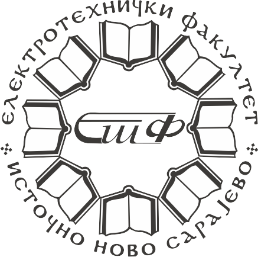 Електротехнички факултет15.06.2022. годинеРезултати  испита: Програмски преводиоциБројПрезиме и име Писмени(%)Усмени Коначна оцјена1955100141267179851